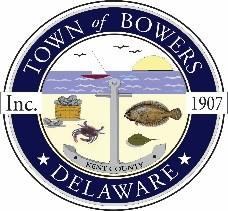 Town ofBowers3308MainSt. Frederica,DE19946(302)572-9000
Bowersbeach.delaware.govAGENDAThursday, June 14, 2018Regular meeting to be brought to order at 7:00pmPledge of AllegianceMeeting Minutes ApprovalTreasurer’s ReportApprovalCOMMITTEE REPORTSParks and Recreation PlanningStreetsBoard of AdjustmentsZoning Code RevisionsCode Enforcement ReportParking Lot - DNREC PresentationOLD BUSINESSDrainageKC Kent County Crime WatchUpdate on Reitmeier PropertyNEW BUSINESSInsurance RenewalUpcoming Museum Events